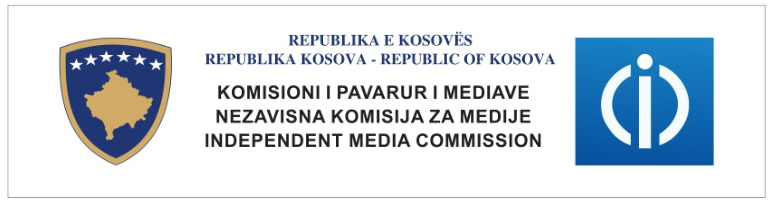 KPM-2016/01Në mbështetje të nenit 3.2.6  të Ligjit Nr. 04/L-44 për Komisionin e Pavarur të Medieve (Ligjit për KPM-në), KPM nxjerr:  RREGULLORE PËR SHPËRNDARJEN E SHËRBIMEVE MEDIALE AUDIO DHE AUDIO-VIZUELENeni 1QËLLIMIQëllimi i kësaj Rregulloreje është përcaktimi i rregullave dhe procedurave për shpërndarjen e përmbajtjeve programore të shërbimeve mediale audio dhe audio-vizuale nga ana e operatorëve, të cilët pavarësisht teknologjisë së përdorur shpërndajnë përmbajtje audio dhe audio-vizuale, të sigurojë qasje në shërbimet audio dhe audio-vizuale për të gjithë përdoruesit në baza transparente, objektive dhe jo-diskriminuese, të mbrojë interesat e të gjithë përdoruesve të shërbimit, të sigurojë nivelin e cilësisë së shpërndarjes të përmbajtjeve audio dhe audio-vizuale, në përputhje me standardet e përgjithshme të pranuara në Bashkimin Evropian si dhe të promovojë konkurrencën në fushën e shërbimeve audio-vizuale, në mënyrë që publikut t’i ofrohen shërbime me kualitet të lartë dhe teknologji të avancuar.Neni 2FUSHA E ZBATIMITDispozitat e kësaj Rregulloreje zbatohen ndaj të gjithë të licencuarve të cilët pavarësisht teknologjisë së përdorur shpërndajnë përmbajtje audio dhe audio-vizuale për territorin e Republikës së Kosovës, përveç atyre që shfrytëzojnë brezin radio-difuziv (transmetimet tokësore).Neni 3DEFINICIONETOperatori i shpërndarjes – personi juridik i cili shpërndan shërbime mediale audio dhe audio-vizuele për përdoruesit përmes rrjetit kabllor, IPTV dhe çfarëdo forme tjetër të shpërndarjes jashtë brezit frekuencor radio-difuziv.  Ofrues i shërbimit medial – Ofrues  i  shërbimit  medial –  personi  fizik  ose juridik që ka përgjegjësi redaktuese për përzgjedhjen e përmbajtjes audio vizuale të ofruesit të shërbimit medial dhe që përcakton mënyrën e organizimit të tij. Shërbimi medial audio-vizuel - shërbimi i cili është nën përgjegjësinë editoriale të ofruesit të shërbimeve programore dhe parim kryesor i së cilës është ofrimi i programeve me qëllim që të informojnë, argëtojnë apo të edukojnë gjithë publikun përmes rrjeteve të komunikimeve elektronike. Shërbimi medial audio – shërbim i cili është nën përgjegjësinë editoriale të ofruesit të shërbimit medial audio dhe parimi kryesor i të cilit është ofrimi i programeve, me qëllim që të informojë, argëtojë apo edukojë gjithë publikun, përmes rrjetave të komunikimeve elektronike. Shërbimi medial audio është ose një radio transmetim apo një shërbim medial audio me kërkesë, apo komunikim komercial në shërbimet mediale audio.Video on demand (“Video sipas kërkesës”) ) - shërbimet e mediave jolineare audio-vizuele - shërbimi medial audio vizuel që sigurohet nga ofruesi i shërbimeve mediale për programet pamore në çastin e caktuar nga përdoruesi dhe kërkesa e individit e bazuar në katalogun e programeve të zgjedhura nga ofruesi medial i shërbimeve.   Pay-per-vieë- PPV (“Paguaj për të shikuar”) - shërbim televiziv me pagesë me të cilën një përdorues i një ofruesi të shërbimit televiziv mund të blejë ngjarje te caktuara programore për t’i shikuar nëpërmjet transmetimit privat televiziv Shpërndarje – ofrimi i shërbimeve mediale audio dhe audio-vizuale përmes operatorëve të cilët pavarësisht teknologjisë së përdorur (me apo pa tel) shpërndajnë përmbajtje audio-vizuale deri tek përdoruesit.Program - një pako e fotografive lëvizëse me ose pa zë që përbën një njësi të vetme brenda orarit ose katalogjeve të programeve të vendosura nga ofruesi i shërbimit medial, forma e të cilit është e krahasueshme me formën dhe përmbajtjen e transmetimit televiziv. Shembujt e programeve përfshijnë filmat e metrazhit të gjatë, ngjarjet sportive, komeditë, dokumentarët, programet për fëmijë dhe dramat origjinale.Katalogu i shërbimeve mediale audio dhe audiovizuale – listë e shërbimeve mediale audio dhe audio-vizuele që shpërndahen si pjesë e shërbimit të ofruar, për të cilat operatori i shpërndarjes ka marrë të drejtën e shpërndarjes.   Përdoruesi  personi i cili pranon shërbimet mediale audio dhe audio-vizuele përmes operatorit të shpërndarjes, në bazë të një marrëveshjeje valide. Licencë – leja kontraktuale e dhënë nga KPM-ja për transmetime dhe ritransmetime radio-televizive dhe shërbime mediale audio dhe audio-vizuale. Licenca e obligon të Licencuarin që të veprojë në pajtim me Ligjin e KPM-së dhe ligjet tjera relevante të zbatueshme në Republikën e Kosovës, rregulloret dhe udhëzimet e KPM-së, si dhe Kushtet dhe Termet e Përgjithshme të Licencës së KPM-së.I Licencuar - personi juridik të cilit KPM-ja i ka dhënë Licencën për të shpërndarë shërbime mediale audio dhe audio-vizuele. Lista e shërbyesve  medial audio dhe audiovizuale për bartje të obligueshme – lista e shërbimeve mediale audio dhe audiovizuale të licencuara nga KPM dhe të  përcaktuara sipas kritereve për bartje të obligueshme. Neni 4E DREJTA E SHPËRNDARJESI licencuari obligohet të bëjë shpërndarjen e shërbimeve mediale audio dhe audio-vizuele bazuar vetëm në marrëveshjet valide për shpërndarjen  e shërbimeve  mediale audio dhe audio-vizuele.  Marrëveshjet valide duhet të dorëzohen në KPM në afat prej shtatë (7) ditësh, para fillimit të shpërndarjes së shërbimeve mediale audio dhe audio-vizuale nga ana e të licencuarit. I licencuari obligohet që, për çdo ndryshim të katalogut të kanaleve si pjesë përbërëse e Licencës, ta njoftojë KPM-në në afat prej shtatë (7) ditësh, para fillimit të shpërndarjes së shërbimeve mediale audio dhe audio-vizuale bazuar në ato ndryshime. Për shpërndarjen e shërbimeve mediale audio dhe audio-vizuale i licencuari obligohet të sigurojë marrëveshje me shkrim nga  secili ofrues i shërbimit medial apo shoqatave për administrim kolektiv. Shpërndarja e shërbimeve mediale audio-vizuale  nuk duhet të fillojë  para marrjes së pëlqimit  nga KPM. Marrëveshjet mbi të drejtën e autorit që kanë të bëjnë me shpërndarjen e shërbimeve mediale audio dhe audio-vizuale do të jenë të vlefshme vetëm pasi ato të jenë regjistruar nga shoqatat për administrim kolektiv të të drejtave të  licencuara nga Zyra për të Drejtën e Autorit pranë Ministrisë së Kulturës. Marrëveshjet mbi të drejtën e autorit, të referuara në paragrafin 4 dhe 5 të këtij neni, do të pranohen edhe si marrëveshje individuale deri në funksionalizimin e shoqatave për administrim kolektiv të të drejtave të licencuara nga Zyra për të Drejtën e Autorit pranë Ministrisë së Kulturës.   I licencuari mund të fillojë shpërndarjen e kanaleve sipas katalogut të ndryshuar  vetëm pas miratimit të tij nga KPM. Katalogu i fundit i kanaleve, i dorëzuar në KPM nga i licencuari, do të merret për bazë gjatë monitorimit dhe vlerësimit të pajtueshmërisë me Licencën e KPM-së.  Neni 5TË DREJTAT DHE PËRGJEGJËSITË I licencuari ka të drejtë të përcaktojë se çfarë shërbimesh të programeve do të shpërndahen përmes operatorit të shpërndarjes të tij , përveç nëse ajo e drejtë  kufizohet nga kjo rregullore.I licencuari ka përgjegjësi për të garantuar se të gjitha shërbimet e programit të shpërndara përmes sistemit të tij të shpërndarjes janë në përputhje me Ligjin për KPM-në dhe aktet  nënligjore që rregullojnë fushën përkatëse. Kur  i licencuari gjen se një shërbim i programit ka përmbajtje ilegale, i licencuari duhet menjëherë ta ndërpresë shpërndarjen e mëtutjeshme të përmbajtjes ilegale dhe të ndërmarrë masa që të sigurohet se një gjë e tillë nuk do të përsëritet.I licencuari, gjatë shpërndarjes se shërbimit medial audio dhe audio-vizuel, duhet të veprojë në pajtueshmëri me Rregulloren e KPM-së për Mbrojtjen e Fëmijëve dhe të Miturve nga Përmbajtjet e Dëmshme Programore, duke ofruar mekanizëm dhe udhëzime të qarta në mënyrë që përdoruesit do të mund të kodojnë secilin kanal që ata dëshirojnë. I licencuari obligohet të njoftojë paraprakisht me shkrim KPM-në, për çdo zgjerim të rrjetit të shpërndarjes që ka të bëjë me mbulim shtesë të një komune apo zone kadastrale të caktuar.I licencuari obligohet që të fillojë veprimtarinë për ofrimin e shpërndarjes jo më vonë së gjashtë (6) muaj nga marrja e vendimit për licencim. Në të kundërtën KPM do të ndërmerr masa për ndërprerje të licencës.Neni 6LICENCIMI I OPERATORËVE TË SHPËRNDARJESProcedurat për aplikim, kushtet dhe kriteret  për licencim të operatorëve të shpërndarjes së shërbimeve mediale audio dhe audio-vizuele, janë të përcaktuara në shtojcën e kësaj Rregulloreje. Neni 7BARTJA E LICENCËSLicenca  mund të bartet tek një palë tjetër vetëm pas miratimit  paraprak me shkrim  nga KPM.Neni 8KOHËZGJATJA DHE RIPËRTRITJA E LICENCËSNë pajtim me nenin 21, paragrafin 2 të Ligjit të KPM-së, kohëzgjatja e licencës për operatorë të shpërndarjes do të jetë 10 vite. Kërkesa për ripërtëritje të licencës duhet të bëhet të paktën gjashtë (6) muaj dhe jo më vonë se gjashtëdhjetë (60) ditë para skadimit të saj. Neni 9BARTJA E OBLIGUESHME Me qëllim të sigurimit të qasjes së publikut në shërbimet mediale audio dhe audio-vizuele, që ofrojnë përmbajtje programore në interes të përgjithshëm të tyre dhe në mënyrë që të promovohet dhe sigurohet pluralizëm medial, të licencuarit i nënshtrohen obligimit për bartje të obligueshme.Të  licencuarit obligohen të shpërndajnë dy kanalet e para televizive (RTK1 dhe RTK2) të transmetuesit publik  pa kompensim. Të licencuarit obligohen të sigurojnë kapacitete teknike për shërbimet e ofruara. Të licencuari obligohen që përveç kanaleve të Transmetuesit Publik t’i shpërndajnë edhe kanalet e shërbimeve mediale audiovizuale komerciale të cilat gëzojnë statusin e bartjes së obligueshme sipas kritereve të përcaktuara nga KPM-ja. Të licencuarit do të krijojnë kushte të barabarta për shpërndarjen e shërbimeve mediale audio-vizuale të kategorisë ”bartje e obligueshme“, të licencuara nga KPM-ja, dhe trajtim jodiskriminues të tyre.Nëse shërbimi medial audio-vizual me statusin e bartjes së obligueshme, zgjedh që të shpërndahet përmes operatorit të shpërndarjes, i licencuari obligohet që ta bëjë shpërndarjen e tij, me kusht që shërbimi medial audio-vizual t’i bartë shpenzimet financiare për bartjen e sinjalit deri te operatori i shpërndarjes, pa kompensime financiare shtesë në mes palëve. Shërbimi medial audio vizual nuk mund të refuzojë statusin e bartjes së obligueshme, të përcaktuar nga KPM-ja.Në kuadër të renditjes së kanaleve i licencuari do t’i rendis në fillim kanalet e transmetuesit publik (RTK1 dhe RTK2) dhe  në vazhdim kanalet tjera komerciale që e kanë statusin e bartjes së obligueshme. Neni 10KRITERET PËR BARTJEN E OBLIGUESHMEStatusin e bartjes së obligueshme në të gjithë operatorët e shpërndarjes e gëzojnë shërbimet mediale audio dhe audio-vizuele komerciale të licencuara nga KPM të cilat ofrojnë të paktën 40% program gjeneralistik në interes të publikut të gjerë në nivel kombëtar. Statusin e bartjes së obligueshme vetëm në operatorët e shpërndarjes në një komunë respektive e gëzojnë shërbimet mediale audiovizuale të cilat ofrojnë të paktën 40% program gjeneralistik me interes publik të regjionit respektiv.  Programi gjeneralistik, i kategorizuar për kualifikim të bartjes së obligueshme, nënkupton programin e shërbimit publik që përbëhet nga lajmet, diskutimet dhe intervistat për çështjet me interes publik, programet edukative aktuale për të rriturit ose fëmijët që kanë nevojë për përkrahje ose ndryshojnë bindje për tema ose modele, argëtime për fëmijë me tema edukative, dokumentarët, programet kulturore, qëllimi kryesor i të cilave është të informojnë e jo të argëtojnë.    Bazuar në kriteret e përcaktuara për bartje të obligueshme, KPM do të ofrojë për të licencuarit listën e shërbyesve medial audio dhe audiovizuale të obligueshme për bartje në platformat e tyre të shpërndarjes.  Neni 11KANALI INFORMUESI licencuari duhet të krijojë një “kanal informues” i cili, duhet të përdoret vetëm për komunikim  me përdoruesit dhe informim të tyre. Ky kanal duhet ekskluzivisht të ofrojë vetëm informacione mbi aktivitetet e të licencuarit që kanë të bëjnë me shpërndarjen e shërbimit, si dhe udhëzimet dhe informatat lidhur me përdorimin e shërbimeve, për të cilat është licencuar të ofrojë programe si operator i shpërndarjes.Të gjitha përmbajtjet e tjera të cilat nuk janë në pajtim me paragrafin 2 janë të ndaluara në kanalin "info", me përjashtim të sfondit audio-muzikor për të cilat i licencuari ka siguruar të drejtat e autorit.I licencuari obligohet që të përditësojë kanalin informues në baza të rregullta për çdo ndryshim që ka të bëjë më ofrimin e shërbimeve për të cilat është i pajisur me licencë të KPM-së.I licencuari duhet të krijojë një formë të përshtatshme të komunikimit me përdoruesit e tij dhe në përputhje me kapacitetet e tij teknike, të cilat mund të përfshijnë e-mailin, telefonin dhe forma të tjera  të komunikimit.Neni 12NDALESAT PËR MODIFIKIMShërbimet mediale audio-vizuele dhe shërbimet radio mediale duhet të shpërndahen të pandryshuara në formën e pranuar dhe pa futjen e komunikimeve komerciale, njoftimeve dhe përmbajtjeve të tjera të ngjashme nga  i licencuari. Lejohet futja e informacioneve për ngjarjet e cilësuara si: katastrofa natyrore e humanitare, kërcënim i sigurisë publike dhe përhapja e ndonjë epidemie që rrezikon shëndetin publik, nga institucionet përgjegjëse në pajtim me ligjet e aplikueshme.  Neni 13KËRKESAT OPERACIONALE PËR TË LICENCUARINI licencuari është i obliguar të mirëmbajë veprimtarinë e tij në atë mënyrë që të mos i shkaktojë pengesa teknike dhe të dëmshme përdoruesve, ose të pengojë përdoruesit nga përdorimi i shërbimeve nga të licencuarit tjerë.I licencuari, në rastet e ndërprerjes së shërbimeve për shkaqe teknike, obligohet t’ia kompensojë përdoruesit periudhën për aq kohë sa ka pasur ndërprerje.Operatorët e shpërndarjes nuk do të jenë përgjegjës për defektet në funksionimin e shërbimit që ndodhin si rezultat i ndërhyrjeve të paautorizuara dhe të pakoordinuara. Me njoftim paraprak për përdoruesit,  operatorët e shpërndarjes rezervojnë të drejtën të ndërpresin ofrimin e shërbimit për arsye të mirëmbajtjes, përmirësimit, modernizimit, apo optimizimit të rrjetit. Neni 14PËRDORIMI I SISTEMIT TË QASJES SË KUSHTËZUARI licencuari që ofron shërbim duke përdorur sistemin e qasjes së kushtëzuar,  obligohet që, në çdo rast kur kërkohet nga KPM-ja,  t’i dorëzojë  udhëzimet e qarta të përdorimit në mënyrë që t’i mundësojë KPM-së kryerjen e kontrolleve dhe monitorimeve.  I licencuari që mbulon më shumë se 60% të komunave të Republikës së Kosovës obligohet që për qëllim monitorimi të sigurojë KPM-së sinjalin televizive të pa koduara dhe pa kompensim.Neni 15MBROJTJA E PËRDORUESVEI licencuari është i detyruar të nënshkruajë një kontratë me shkrim me përdoruesin. Kontrata duhet të përfshijë kushtet themelore të ofrimit të shërbimit, tarifën themelore të shërbimit dhe tarifën shtesë të pakos dhe shërbimit, mënyrat e pagesës së shërbimit, njoftimin për procedurën e eliminimit të pengesave, kohën e garantuar për eliminimin e pengesave dhe një numër telefoni për të raportuar pengesat, informacion mbi procedurën e parashtrimit të ankesave, kushtet e shkëputjes së shërbimit dhe kushtet për ndërprerje të kontratës.  I licencuari duhet po ashtu t’i sigurojë çdo përdoruesi të ri listën e kanaleve për çdo shërbim të programit në dispozicion në sistemin e rrjetit. I licencuari obligohet të sigurojë që përdoruesi të ketë mundësinë të bëjë ri-programimin e renditjes numerike të programeve në pranuesin e rrjetit të cilin e posedon apo shfrytëzon, njësoj sikurse edhe të drejtën e grupimit të programeve apo edhe “kontrollit prindëror” duke filluar pas kanalit informues e deri tek kanali i fundit në kuadër të pakos programore.I licencuari duhet të ofrojë shërbime për të gjithë qytetarët në zonën e  shpërndarjes, dhe kjo do të konsiderohet se çdo person që pranon kushtet e vetme dhe jo-diskriminuese ka të drejtë të lidhë një kontratë abonimi për shërbime të ofruara nga i  licencuari.I licencuari nuk do t’i kushtëzojë përdoruesit qasjen në shërbimin e ofruar, në bazë të një kontrate, duke i hequr të drejtën përdoruesit për të përdorur ndonjë shërbim tjetër, të ofruar nga një ofrues tjetër i shërbimit.  Neni 16KËSHILLI PROGRAMOR I TË LICENCUARITI licencuari obligohet të themelojë Këshillin  Programor, i cili në pajtim më këtë rregullore dhe kapacitetet teknike të operatorit të shpërndarjes rekomandon se cilat radio ose TV programe do të ofrohen në operatorin e shpërndarjes. Mandati, përbërja dhe përgjegjësitë tjera të Këshillit do të përcaktohen në një dokument të brendshëm të miratuar nga  i licencuari.Dokumentin e brendshëm nga paragrafi 1 dhe aktin e emërimit të anëtarëve të Këshillit të Programit, përfshirë të gjitha ndryshimet në këtë dokument, i licencuari ia dërgon KPM-së 15 ditë nga dita e zgjedhjes së tyre. Neni 17          KËRKESAT TEKNIKE, SHFRYTËZIMI I SPEKTRIT DHE PËRHAPJA E VALËVEShpërndarja e programeve radio televizive nga i licencuari nuk mund të bëhet duke transmetuar në brezin radio-difuziv (VHF/TV dhe UHF/TV, bandi IV dhe V).I licencuari duhet të ndërtojë dhe mirëmbajë sistemin e rrjetit të shpërndarjes sipas standardeve teknike dhe është përgjegjës për çfarëdo ndërhyrje në frekuencat transmetuese të shkaktuara nga përhapja e valëve përmes sistemit të shpërndarjes. Nëse KPM-ja informohet se një përhapje e tillë e valëve është duke ndodhur, KPM-ja do të njoftojë të licencuarin  për të ndërmarr hapat e nevojshëm që  brenda 15 ditësh të evitojë ndërhyrjet teknike. Në rast se i licencuari dështon të marr hapat e nevojshëm për evitimin e ndërhyrjeve, KPM-ja do të vendos sanksione në pajtim me Ligjin dhe aktet nënligjore të KPM-së.  Pajisjet e përdorura për Modulim të zërit (volumit) dhe video-sinjalit në rrjetin e operatorëve të shpërndarjes për transmetime audio dhe audio-vizuele duhet të kenë karakteristika teknike sipas standardeve  të Bashkimit Evropian. Neni 18RAPORTIMI DHE INSPEKTIMII licencuari duhet të dorëzojë raport vjetor në pajtim me nenin 28 të Ligjit të KPM-së.KPM-ja ka të drejtë të inspektojë në çdo kohë çfarëdo pjesë të sistemit të rrjetit të shpërndarjes të të licencuarit,  të inspektojë dokumentet dhe shënimet që ndërlidhen me licencën e KPM-së, të monitorojë numrin, kualitetin dhe përmbajtjen e të gjitha shërbimeve programore të ofruara nga të licencuarit.Me kërkesë të KPM-së i licencuari obligohet që të ofrojnë të gjitha marrëveshjet mbi të drejtat e autorit si dhe të dhënat e tjera që ndërlidhen me veprimtarinë e shpërndarjes, që janë të përcaktuara me licencë të KPM-së.I licencuari obligohet që të njoftojë me shkrim KPM-në, për çdo ndryshim të të dhënave, nga ato fillestare, mbi bazën e të cilave është pajisur me licencë të KPM-së.Neni 19SANKSIONETPër çdo shkelje të kësaj Rregullore KPM do të ndërmerr masat ligjore të përcaktuara me Ligjin për KPM-në.Neni 20DISPOZITAT KALIMTARETë gjithë të licencuarit të cilët në të njëjtën kohë janë edhe shërbim medial audiovizual, janë të obliguar që në afat prej 6 muajve pas hyrjes në fuqi të kësaj rregullore të krijojnë një sistem të ndarë të kontabilitetit në raport me të licencuarin. Statusi i të licencuarve si Ofrues të Shërbimeve Programore, të licencuar bazuar në Rregulloren CIMC-2007/04 për Distribuim Kabllorë të Programeve Radio Televizive në Kosovë, mbetet i njëjtë  sa i përket të drejtës për shpërndarje të përmbajtjeve programore përmes operatorit të shpërndarjes sipas afatit të përcaktuar në licencë.  Të gjithë operatorët aktiv të shpërndarjes që operojnë përmes platformës IPTV janë të obliguar që, brenda 60 ditësh nga hyrja në fuqi e kësaj rregulloreje, të aplikojnë për Licencë të KPM-së.Me hyrjen në fuqi të kësaj Rregulloreje shfuqizohet Rregullorja CIMC-2007/04 për Distribuim Kabllorë të Programeve Radio Televizive në Kosovë.  Neni 21HYRJA NË FUQIKjo Rregullore hyn në fuqi ditën e nënshkrimit. ____________________________                                                      _________________Adnan MEROVCI 								Datë		Kryetar i KPM-sëSHTOJCA E RREGULLORES PËR SHPËRNDARJEN E SHËRBIMEVE MEDIALE AUDIO DHE AUDIO-VIZUELE KPM-2016/01PROCEDURAT, KUSHTET DHE KRITERET PËR LICENCIM Neni 1PROCEDURAT E APLIKIMITPër të aplikuar për licencë të KPM-së, parashtruesi i kërkesës duhet të dorëzojë aplikacionin e përcaktuar nga KPM së bashku me materialet tjera mbështetëse në tri (3) kopje, sipas formularit për aplikim (FA1).Kërkesa për licencë mund të parashtrohet në çdo kohë, përveç nëse KPM vendos ndryshe. Licenca mund të lëshohet për secilin person juridik të interesuar, i cili i plotëson kushtet dhe kriteret e domosdoshme, në mënyrë të qartë dhe të detajuar, ashtu siç janë të përcaktuar mbi bazën e ligjit dhe akteve nënligjore.  Neni 2KUSHTET PËR LICENCIMKushtet për parashtrimin e kërkesës për licencë të KPM-së për shpërndarjen e shërbimeve mediale audio dhe audio-vizuele janë të njëjta për të gjithë parashtruesit. Kërkesa duhet të parashtrohet sipas formularit për aplikim të përcaktuar nga KPM. Kërkesa do të konsiderohet si e parashtruar kur formulari është plotësuar në mënyrë të qartë dhe është dorëzuar dokumentacioni i nevojshëm i kërkuar/përcaktuar në formular. Parashtruesi i kërkesës për Licencë duhet të paguaj taksën administrative për aplikim siç përcaktohet me akt të veçantë. Taksa administrative është e pakthyeshme, pavarësisht vendimit përfundimtar të KPM-së ndaj parashtrimit të kërkesës për licencë.Parashtruesi i kërkesës për Licencë duhet të jetë person juridik i regjistruar ligjërisht në Republikën e Kosovës, për ushtrimin e veprimtarisë së shpërndarjes së shërbimeve audio apo audio-vizuele. Parashtruesi i kërkesës për Licencë të KPM-së duhet të jetë person juridik i regjistruar në përputhje me ligjet e aplikueshme në Republikën e Kosovës. Përfaqësuesi i personit juridik duhet të ofrojë dëshmi se është shtetas i Republikës së Kosovës.  Neni 3KRITERET PËR LICENCIMKPM-ja me rastin e vlerësimit të aplikacioneve të parashtruara për licencë për shpërndarjen e shërbimeve mediale audio dhe audio-vizuele, do të marrë parasysh kriteret e mëposhtme:Kapaciteti financiar për të zhvilluar veprimtarinë e shpërndarjes së shërbimeve mediale audio-vizuele (dëshmi nga institucionet përkatëse duke ofruar shumat financiare që janë në përputhje me realizimin e planit të biznesit);Planin e biznesit në forma tabelare dhe narrative për 3 vitet e ardhshme;Realizueshmërinë financiare të propozimit të parashtruesit të kërkesës për licencë; Kapacitetin teknik për të ofruar shërbim cilësor, si dhe listën e pajisjeve që do të përdoren për shpërndarje; Dëshmitë se pajisjet për pranim të sinjalit mundësojnë renditjen e kanaleve sipas preferencave të përdoruesve;Dëshmitë mbi gatishmërinë për sigurimin e marrëveshjeve valide për të drejtën e transmetimit, për të gjitha kanalet komerciale që do të jenë pjesë përbërëse e katalogut; Ofrimin e katalogut të kanaleve, të nënshkruar nga kandidati, mbi bazën e së cilës do të lëshohet licenca e KPM-së;Paraqitjen e strukturës organizative si dhe dëshmitë për posedim të stafit profesional për çështje teknike dhe ligjore (diplomë universitare); Dëshmitë mbi mbrojtjen e përdoruesve  (të drejtat dhe përgjegjësitë – draft kontratën që do të lidhet në mes të të licencuarit dhe përdoruesit);Përshkrimin e zonës së shërbimit, të paraqitur përmes një harte digjitale (formati A3 kolor), si dhe vijëzimin e shtrirjes së rrjetit kryesor duke filluar nga kokëfundorja (head-end) qendrore dhe nëpër komuna/zona kadastrale, në territorin e Republikës së Kosovës.Dëshmitë nga institucioni përkatës (ARKEP) për leje të shtrirjes së rrjetit për shpërndarjen e shërbimeve mediale audio dhe audio-vizuele.Neni 4ARSYET E DISKUALIFIKIMIT PËR LICENCIMLicenca për shpërndarjen e shërbimeve mediale audio dhe audio-vizuele nuk i lëshohet ose nuk do të vazhdoj t’i jepet:partisë politike, bashkësisë fetare, grupit ose organizatës e cila menaxhohet nga individi i cili mban post të zgjedhur ose është anëtar i një organi ekzekutiv të një partie politike; personit juridik i cili menaxhohet nga një individ, i cili është i dënuar në një proces në përputhje me standardet ndërkombëtare, për krimet që kanë të bëjnë me dhunën apo mashtrimin dhe te cilat nuk i janë falur ligjërisht atij ose asaj; Individëve që janë të Zgjedhur ose të Emëruar në një Funksion të lartë Zyrtar: Individët që kanë pozita drejtuese në një Subjekt Politik: Dispozitat e Paragrafit 7 do të zbatohen njësoj për të gjithë individët që janë të zgjedhur ose janë të emëruar në një post drejtues brenda një subjekti politik. Të njëjtit nuk mund të bartin pozita udhëheqëse në strukturën organizative të parashtruesi për kërkesë për Licencë. Moszbatimi i mëhershëm i Ligjit dhe rregulloreve të KPM-së: Shkelje serioze dhe të përsëritura të rregulloreve të KPM-së nga një subjekt, i cili është në pronësi, drejtohet ose financohet nga parashtruesi për kërkesë, përbënë bazë të mjaftueshme për refuzim të kërkesës për Licencë të re ose për të transferuar apo për aprovimin për marrjen e një pjese të pronësisë. Shkelje të tilla merren si fakte të dështimit të vënies në funksion të një Operatori të Shpërndarjes në pajtueshmëri me Ligjin, përfshirë edhe të gjitha aktet nënligjore të KPM-së.  Paragjykimet: Nuk do t’i jepet Licencë një organizate ose ndërmarrje komerciale në rast se ndonjëri nga stafi udhëheqës ka qenë i lidhur me shpërndarjen e materialeve që nxisin urrejtje ose diskriminim, ose që denigrojnë persona në bazë të përkatësisë etnike, origjinës kombëtare, fesë, gjinisë, orientimit seksual ose të paaftësisë fizike. Fshehja e informatave: Neglizhimi i një kandidati ose të licencuarit për të ofruar informacione që mund ta bëjnë KPM-në që të refuzojë miratimin për modifikimin ose transferimin e një licence ose të pjesës së pronësisë së një të licencuari, në bazë të kushteve të kësaj Rregulloreje mund të ketë si pasojë dënime të mëvonshme, përfshirë edhe diskualifikimin për marrje të Licencës ose revokimin e Licencës së KPM-së. Ndryshim i Rrethanave të të Licencuarit: Çdo ndryshim në gjendjen e zyrtarëve të OJQ-ve ose pronarëve të kompanive që zotërojnë Licencë të KPM-së ose një pjesë të pronësisë, që ka si pasojë diskualifikimin e tyre për Licencë, duhet t’i raportohet KPM-së brenda pesë (5) ditëve pune, nga ndryshimi i gjendjes. Një individ i diskualifikuar mund të shkëputet vetë nga i licencuari brenda 30 ditëve nga koha kur  ka arritur në pozitë për diskualifikim, përveç rastit kur KPM-ja lejon një periudhë më të gjatë për të bërë rregullimin. KPM-ja do të kërkojë në këto raste të minimizojë rrezikun e çrregullimit të operimit të të licencuarit. 